ПРОГРАММА PMC ICFM UK  (72 часа )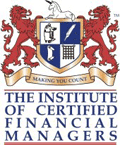 «ПЛАНИРОВАНИЕ И УПРАВЛЕНИЕ »Понятие и методы налогового планированияОбоснованная и необоснованная налоговая выгода.  Налоговое планирование и уклонение от уплаты налогов. Принципы и стадии налогового планирования. Налоговые риски при работе с недобросовестным контрагентом. Как «проверить» контрагента – рекомендации: что проверять и каким способом. Взаимосвязь налогового и гражданского законодательства в целях оптимизации налогообложенияВыбор организационно-правовой формы юридического лица. Выбор места регистрации. Налоговые режимы Выбор договорной формы осуществления деятельности. Особенности формирования учетной политики в целях снижения налоговой нагрузки (льготные предприятия: ИТ-компании, особые экономические зоны, свободные экономические зоны, территории опережающего развития). Налоговое планирование с участием нерезидентных структур.3. Основные виды налогов Административная, налоговая и уголовная ответственность за применение нелегитимных схем оптимизации налоговой нагрузки.Планирование и оптимизация отдельных налогов. Страховые взносы, начисляемые на заработную плату. Выбор договорных отношений с работниками. Льготы и компенсации. Формирование социального пакета для сотрудника. Выплата дивидендов. Использование труда иностранцев. Налог на добавленную стоимость. Освобождение от уплаты НДС. Раздельный учет НДС. Налог на имущество организаций и транспортный налог. 